نموذج لقياس مدى التزام الشركة بتعليمات حوكمة الشركات المساهمة المدرجة لسنة 2017                                                               توقيع رئيس مجلس الإدارةبنود تعليمات الحوكمةبنود تعليمات الحوكمةنعملاملاحظاتمجلس إدارة الشركةمجلس إدارة الشركةمجلس إدارة الشركةمجلس إدارة الشركةمجلس إدارة الشركةتشكيل المجلستشكيل المجلستشكيل المجلستشكيل المجلستشكيل المجلس1هل يتولى إدارة الشركة مجلس لا يقل عدد أعضائه عن خمسة ولا يزيد على ثلاثة عشر عضواً2هل يتم انتخاب مجلس إدارة الشركة وفق أسلوب التصويت التراكمي من قبل الهيئة العامة للشركة بالاقتراع السري3هل أغلبية أعضاء مجلس الإدارة من الأعضاء غير التنفيذيين4هل يجمع رئيس مجلس الإدارة بين منصبه وأي منصب تنفيذي آخر في الشركة5هل يشغل أحد أقرباء رئيس مجلس الإدارة منصب المدير العام للشركة6هل جميع أعضاء مجلس الإدارة مؤهلين ويتمتعون بقدر كاف من الخبرة والمعرفة بالأمور الإدارية وملمين بالتشريعات وبحقوقهم وواجباتهم7هل التحق أعضاء مجلس الإدارة بدورات تدريبية حول أسس وتطبيقات حوكمة الشركات8هل يتولى أي عضو من أعضاء مجلس الإدارة أو من يمثله عضوية مجلس إدارة شركة أخرى مشابهة أو منافسة لها في أعمالها أو مماثلة لها في غاياتها9هل يجمع أي عضو مجلس إدارة  طبيعي بين عضوية مجالس إدارة لأكثر من خمس شركات مساهمة عامة بصفته الشخصية أو بصفته ممثلاً للشخص الاعتباريمهام ومسؤوليات المجلسمهام ومسؤوليات المجلسمهام ومسؤوليات المجلسمهام ومسؤوليات المجلسمهام ومسؤوليات المجلس10هل تم وضع إجراءات تضمن حصول جميع المساهمين بمن فيهم غير الأردنيين على حقوقهم ومعاملتهم بشكل يحقق العدالة والمساواة دون تمييز11هل يتم تنظيم الأمور المالية والمحاسبية والإدارية للشركة بموجب أنظمة داخلية خاصة12هل تم وضع قواعد للسلوك المهني لمجلس الإدارة والإدارة التنفيذية والعاملين في الشركة13هل تم توفير موقع الكتروني للشركة, يتضمن أهم البيانات والمعلومات الخاصة بالشركة14هل يوجد لدى الشركة سياسة إفصاح وشفافية معتمدة من قبل مجلس الإدارة15هل يوجد لدى الشركة سياسة لتجنب تعارض المصالح تهدف إلى منع الأشخاص المطلعين في الشركة من استغلال معلومات داخلية سرية لتحقيق مكاسب مادية أو معنوية16هل يوجد لدى الشركة سياسة تفويض واضحة يحدد بموجبها الأشخاص المفوضين وحدود الصلاحيات المفوضة لهم17هل تتوافر الكفاءة والخبرة الإدارية والفنية اللازمة في أشخاص الإدارة التنفيذية العليا للقيام بالمهام الموكلة إليهم18هل يوجد لدى الشركة وحدة خاصة للرقابة والتدقيق الداخلي تكون مهمتها التأكد من الالتزام بتطبيق أحكام التشريعات النافذة ومتطلبات الجهات الرقابية والأنظمة الداخلية والسياسات والخطط والإجراءات التي يضعها مجلس الإدارة19هل يوجد لدى الشركة سياسة للمسؤولية الاجتماعية ولبرامجها تجاه المجتمع المحلي والبيئة 20هل تم وضع آلية لاستقبال الشكاوى والاقتراحات المقدمة من قبل المساهمين 21هل تم وضع آلية تتيح للمساهمين الذين يمتلكون ما لا يقل عن 5% من أسهم الشركة المكتتب بها بإضافة بنود على جدول أعمال اجتماع الهيئة العامة العادي للشركة قبل ارساله بشكله النهائي للمساهمين مع تزويد الهيئة بها22هل تم وضع سياسة تنظم العلاقة مع أصحاب المصالح بما يضمن تنفيذ التزامات الشركة تجاههم وحفظ حقوقهم وتوفير المعلومات اللازمة لهم وإقامة علاقات جيدة معهماللجاناللجاناللجاناللجاناللجانلجنة التدقيقلجنة التدقيقلجنة التدقيقلجنة التدقيقلجنة التدقيق23هل تم وضع آلية تمكن العاملين في الشركة من الابلاغ بسرية عن شكوكهم حول أية مسائل متعلقة بالتقارير المالية أو الرقابة الداخلية أو أية مسائل أخرى24هل تم وضع سياسات واستراتيجيات تضمن تعزيز الرقابة الداخلية في الشركة25هل تم وضع آليات مناسبة لضمان توفير الشركة للعدد الكافي من الكوادر البشرية المؤهلة لإشغال مهام الرقابة الداخلية بحيث يتم تدريبها ومكافأتها بشكل مناسبلجنة الترشيحات والمكافآتلجنة الترشيحات والمكافآتلجنة الترشيحات والمكافآتلجنة الترشيحات والمكافآتلجنة الترشيحات والمكافآت26هل يوجد لدى الشركة سياسة خاصة بمنح المكافآت والمزايا والحوافز والرواتب 27هل يوجد لدى الشركة سياسة للإحلال والتعاقب الوظيفي وسياسة خاصة بالموارد البشرية والتدريب 28هل تم إجراء تقييم سنوي لأداء مجلس الإدارة واللجان المنبثقة عنه، وإعلام الهيئة بنتيجة التقييملجنة الحوكمةلجنة الحوكمةلجنة الحوكمةلجنة الحوكمةلجنة الحوكمة29هل يتم إعداد تقرير الحوكمة 30هل تقيم اللجنة مدى تطبيق الشركة لأحكام تعليمات الحوكمة والتأكد من التزامها بها                           لجنة إدارة المخاطرلجنة إدارة المخاطرلجنة إدارة المخاطرلجنة إدارة المخاطرلجنة إدارة المخاطر31هل يوجد لدى الشركة سياسة لإدارة المخاطر 32هل يتم تقييم مختلف أنواع المخاطر التي قد تتعرض لها الشركةاجتماعات مجلس الإدارة والهيئة العامةاجتماعات مجلس الإدارة والهيئة العامةاجتماعات مجلس الإدارة والهيئة العامةاجتماعات مجلس الإدارة والهيئة العامةاجتماعات مجلس الإدارة والهيئة العامة33هل تم تعيين أمين سر لمجلس إدارة الشركة 34هل تعقد الهيئة العامة للشركة اجتماعاً عادياً مرة واحدة كل سنة على الأقل خلال الأشهر الأربعة التالية لانتهاء السنة المالية للشركة حقوق أصحاب المصالح حقوق أصحاب المصالح حقوق أصحاب المصالح حقوق أصحاب المصالح حقوق أصحاب المصالحالحقوق العامة للمساهمينالحقوق العامة للمساهمينالحقوق العامة للمساهمينالحقوق العامة للمساهمينالحقوق العامة للمساهمين35هل توفر الشركة سجلات خاصة بملكيات المساهمين الخاصة بمساهمتهم36هل تتيح الشركة للمساهم الاطلاع على سجل ملكيات المساهمين  فيما يخص مساهمته لأي سبب كان، وعلى كامل السجل لأي سبب معقول تقبله الجهة المختصة37هل تتيح الشركة لمساهميها الاطلاع على المعلومات والوثائق الخاصة بالشركة وفق التشريعات النافذة 38هل يحصل المساهمين على الأرباح السنوية للشركة خلال خمسة واربعين يوماً من تاريخ صدور قرار الهيئة العامة بتوزيعها39هل تعطي الشركة أولوية الاكتتاب للإصدارات الجديدة من الأسهم لمساهمي الشركة  قبل طرحها للمستثمرين الآخرين40هل يوجد لدى الشركة قسم يتولى تنفيذ المهام المتعلقة بإدارة علاقة المساهمين بالشركةالإفصاح والشفافيةالإفصاح والشفافيةالإفصاح والشفافيةالإفصاح والشفافيةالإفصاح والشفافية41هل تم وضع إجراءات عمل خطية لتنظيم شؤون الإفصاح عن المعلومات ومتابعة تطبيقها42هل توفر الشركة المعلومات الإفصاحية للمساهمين والمستثمرين بصورة دقيقة وواضحة وغير مضللة وفي الأوقات المحددة43هل تستخدم الشركة موقعها الالكتروني على شبكة الإنترنت لتعزيز الإفصاح والشفافية وتوفير المعلوماتمدقق الحسابات الخارجيمدقق الحسابات الخارجيمدقق الحسابات الخارجيمدقق الحسابات الخارجيمدقق الحسابات الخارجي44هل تتخذ الشركة الإجراءات اللازمة التالية فيما يتعلق بمدقق الحسابات الخارجي للتأكد من:هل تتخذ الشركة الإجراءات اللازمة التالية فيما يتعلق بمدقق الحسابات الخارجي للتأكد من:هل تتخذ الشركة الإجراءات اللازمة التالية فيما يتعلق بمدقق الحسابات الخارجي للتأكد من:هل تتخذ الشركة الإجراءات اللازمة التالية فيما يتعلق بمدقق الحسابات الخارجي للتأكد من:أن يكون مدقق الحسابات مقيد لدى الهيئةأن يكون مدقق الحسابات مقيد لدى الهيئةأن يكون مدقق الحسابات مستقلأن يكون مدقق الحسابات مستقلج. أن لا يكون مدقق الحسابات مؤسساً أو مساهماً أو عضواً في مجلس إدارة الشركة، وليس شريكاً لأي عضو من أعضاء مجلس الإدارة أو موظفاً لديه.ج. أن لا يكون مدقق الحسابات مؤسساً أو مساهماً أو عضواً في مجلس إدارة الشركة، وليس شريكاً لأي عضو من أعضاء مجلس الإدارة أو موظفاً لديه.د. أن لا يقوم مدقق الحسابات الخارجي بأية أعمال إضافية    أخرى لصالح الشركة كتقديم الاستشارات الإدارية والفنية، إلا بعد الحصول على موافقة مجلس الإدارة بناءً على توصية لجنة التدقيق في الشركةد. أن لا يقوم مدقق الحسابات الخارجي بأية أعمال إضافية    أخرى لصالح الشركة كتقديم الاستشارات الإدارية والفنية، إلا بعد الحصول على موافقة مجلس الإدارة بناءً على توصية لجنة التدقيق في الشركةه. قيام مدقق الحسابات بعمله بحياد مع عدم تدخل مجلس   الإدارة أو الإدارة التنفيذية العليا بهذا العمله. قيام مدقق الحسابات بعمله بحياد مع عدم تدخل مجلس   الإدارة أو الإدارة التنفيذية العليا بهذا العملتعاملات الأطراف ذوي العلاقةتعاملات الأطراف ذوي العلاقةتعاملات الأطراف ذوي العلاقةتعاملات الأطراف ذوي العلاقةتعاملات الأطراف ذوي العلاقة45هل تتخذ الشركة الإجراءات التالية قبل إبرام تعاملات الأطراف ذوي العلاقةهل تتخذ الشركة الإجراءات التالية قبل إبرام تعاملات الأطراف ذوي العلاقةهل تتخذ الشركة الإجراءات التالية قبل إبرام تعاملات الأطراف ذوي العلاقةهل تتخذ الشركة الإجراءات التالية قبل إبرام تعاملات الأطراف ذوي العلاقةالحصول على رأي وتقييم مدقق الحسابات الخارجيالحصول على رأي وتقييم مدقق الحسابات الخارجيالحصول على موافقة مجلس الإدارة وإقرار الهيئة العامةالحصول على موافقة مجلس الإدارة وإقرار الهيئة العامةالتأكد من عدم قيام الطرف ذي العلاقة بالتصويت على قرار مجلس الإدارة والهيئة العامة الذي يصدر بشأن التعامل الذي يخصهالتأكد من عدم قيام الطرف ذي العلاقة بالتصويت على قرار مجلس الإدارة والهيئة العامة الذي يصدر بشأن التعامل الذي يخصه46هل يقوم مجلس الإدارة قبل إقرار تعاملات الأطراف ذوي العلاقة من قبل الهيئة العامة بالتأكد من إرفاق المعلومات والبيانات التالية بالدعوة لاجتماع الهيئة العامةهل يقوم مجلس الإدارة قبل إقرار تعاملات الأطراف ذوي العلاقة من قبل الهيئة العامة بالتأكد من إرفاق المعلومات والبيانات التالية بالدعوة لاجتماع الهيئة العامةهل يقوم مجلس الإدارة قبل إقرار تعاملات الأطراف ذوي العلاقة من قبل الهيئة العامة بالتأكد من إرفاق المعلومات والبيانات التالية بالدعوة لاجتماع الهيئة العامةهل يقوم مجلس الإدارة قبل إقرار تعاملات الأطراف ذوي العلاقة من قبل الهيئة العامة بالتأكد من إرفاق المعلومات والبيانات التالية بالدعوة لاجتماع الهيئة العامة إفصاح يحتوي على البيانات والمعلومات عن الطرف ذو العلاقة، وتفاصيل التعامل أو الصفقة، وطبيعة ومدى الفائدة للطرف ذو العلاقة في المعاملة إفصاح يحتوي على البيانات والمعلومات عن الطرف ذو العلاقة، وتفاصيل التعامل أو الصفقة، وطبيعة ومدى الفائدة للطرف ذو العلاقة في المعاملةتأكيد خطي أن شروط التعامل أو الصفقة مع الطرف ذو     العلاقة عادلة ومعقولة وفي صالح مساهمي الشركة   تأكيد خطي أن شروط التعامل أو الصفقة مع الطرف ذو     العلاقة عادلة ومعقولة وفي صالح مساهمي الشركة        ج-  رأي وتقييم مدقق الحسابات الخارجي     ج-  رأي وتقييم مدقق الحسابات الخارجي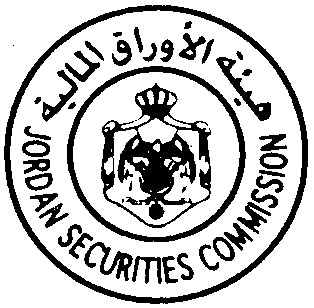 